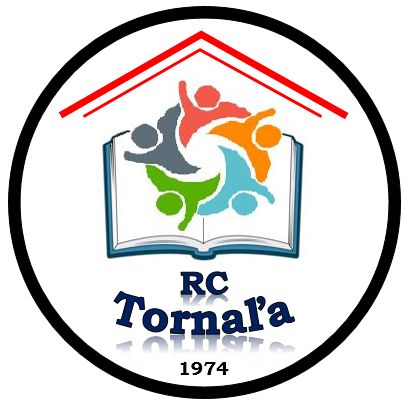 Správa o výchovno–vzdelávacej činnosti,jej výsledkoch a podmienkach školya školského zariadeniaza školský rok 2022/2023Vypracovali: Mgr. Peter Tóth, riaditeľ RCMgr. Peter Kubaský, poverený úlohami zástupcu riaditeľaIldikó Labodová, zást. pre TEČMgr. Vojtech Galo, vedúci vychovávateľBc. Gabriel Gergely, poverený úlohami hl. majstra OVVýchodiská a podklady: Správa je vypracovaná v zmysle: zákona č. 596/2003 Z. z. o štátnej správe v školstve a školskej samospráve a o zmene a doplnení niektorých zákonov v znení neskorších predpisov Vyhláška o štruktúre a obsahu správ o výchovno-vzdelávacej činnosti, jej výsledkoch a podmienkach škôl a školských zariadení č. 435/2020 Z. z.Koncepcie rozvoja školského zariadenia§ 2 ods. 1. a) Základné identifikačné údaje:§ 2 ods. 1. b) Údaje o zriaďovateľovi v rozsahu:§ 2 ods. 1.c) Informácie o činnosti rady školského zariadeniaZasadnutia rady školy:21.10.2022 – 1. uznesenie: Rada školského zariadenia berie na vedomie správu o výchovno-vzdelávacej činnosti, jej výsledkoch a podmienkach školy a školského zariadenia na školský rok 2021/2022.-2. uznesenie: Rada školského zariadenia schvaľuje plán zasadnutí na školský rok 2022/202322.02.2023 – 1. uznesenie: Rada školského zariadenia berie na vedomie správu o finančnej analýze bežných výdavkov v RC Tornaľa za rok 2022.03.05.2023 - 1. uznesenie: Rada školského zariadenia berie na vedomie vyhodnotenie správy o VVČ – 1.polrok školského roka 2022/2023. 06.06.2023 - 1. uznesenie: Rada školského zariadenia pri Reedukačnom centre v Tornali navrhuje zriaďovateľovi na základe výsledku výberového konania vo veci vymenovania kandidáta na riaditeľa, Reedukačného centra v Tornali pána Mgr. Petra Tótha § 2 ods. 1, písm. d) Údaje o počte žiakov školského zariadenia§ 2 ods. 1. písm. e) Počet pedagogických zamestnancov, odborných zamestnancov a ďalších zamestnancov:§ 2 ods. 1. písm. f) a plnenie kvalifikačného predpokladu pedagogických zamestnancov:§ 2 ods. 1. písm. g)   Aktivity školského zariadenia a prezentácia na verejnosti: September: Zahájenie školského roka 2022/2023Skupinové aktivity – privítanie žiakov z letných prázdnin, rozhovor o zážitkoch ktoré zažili počas prázdnin. Oboznámenie sa s vnútorným poriadkom a zmenami ktoré ich čakajú počas pôsobenia v našom zariadení.Október: veľké jesenné upratovanie, kde sa všetkým žiakom na rôznych V.S. spoločne zadeľovala práca. Organizovanie celoústavnej aktivity pod názvom Halloween RC. Každá výchovná skupina mala zabezpečené tekvice kde mali žiaci využiť svoje kreatívne schopnosti.Zorganizovanie skupinovej aktivity na počesť pamiatky zosnulých. November: Bubnovačka – Svetový deň prevencie týrania a zneužívania detí Príprava na Jesenné prázdninyDecember: výstavba betlehemu pred RCvianočná  výzdoba RC, vyhotovenie vianočných pohľadníc a taktiež výzdoba vianočného stromčeka.celoústavná aktivita pod názvom Vianočné tradície. Január: Výroba didaktických pomôcok v spolupráci so žiakmi RC – PuzzleNávšteva umelého klziska v meste TornaľaFebruár: Maškarný plesZačiatok príprav na Celoštátne športové hry RC a DCMarec: Vedomostný kvíz sa realizoval v miestnostiach školy a použitý bol dataprojektor, kde sa nachádzali otázky z rôznych oblastí a púšťanie rôznych videíTuristika – HubovoZhotovovanie výzdoby na Veľkú NocApríl: Organizovanie environmentálnej výchovy na tému ochrana životného prostredia. Najmilší koncert roka – Úsmev ako darVychádzka do prírody – Gombasek. Pripravovanie výkresov „ Láska nad zlato“ v spolupráci s ÚPSVaR RevúcaMáj: 1. Máj – „opekačka“ a športové súťaže , Deň víťazstva nad fašizmomCeloštátne športové hry RC a DC vo Veľkých Levároch. Celkové umiestnenie – 1. miestoSysľove pole – Muráň (chovanie sysľov v prírode)Jún: Deň olympizmu na SOŠ Tornaľa v spolupráci s ostatnými školami a školskými zariadeniami Varenie Gulášu v prírodePríprava žiakov na Letné prázdninyŠportové súťaže medzi žiakmi RC  a zamestnancamiLetné prázdniny: Žiaci boli púšťaný na letné prázdniny podľa zásluh. Medzi prvými boli žiaci ktorí sa u nás dostali do otvorenej skupiny. Potom nasledovali žiaci ktorí sa nachádzali v polootvorenej skupine. Následne žiaci v žiackej rade a v poslednom rade odchádzali žiaci z neutrálnej  skupiny a bez trestov. Odchod bol určený podľa dátumov a poradia získaných skupín s výhodami. V zariadení ostalo 8 žiakov.                                                                                                                                                                                                                                                                                                                                                                                                                               Letné prázdniny: Júl- August                                                                                                                                                                                                                                                                                                                                          Opakované návštevy rybníku Hubovo Turistika v prírode okolo TornaleŽiaci tiež radi navštevovali futbalové stretnutia MFK Tornaľa. Rôzne súťaže - športové, pracovné, rozumové. Úprava okolo areálu reedukačného centra. Úprava a pomocné práce pre mesto a okolité školy.Návšteva mesta KošiceOpekanie§ 2 ods. 1. písm. h) Údaje o projektoch, do ktorých bola škola zapojená: Národný projekt „Chyť sa svojej šance“Projekt „Štandardizáciou systému poradenstva a prevencie k inklúzii a úspešnosti na trhu práce“Projekt „Európsky školský mliečny programEurópsky sociálny fond a Európsky fond regionálneho rozvoja, operačný program Ľudské zdroje – NotebookyModulový vzdelávací program Prevencia a eliminácia diskriminácie zdravotne znevýhodnených osôb na SlovenskuNárodný projekt Podpora ochrany detí pred násilím v roku 2018-2022§ 2 ods. 1. písm. i) Údaje o výsledkoch inšpekčnej činnosti vykonanej Štátnou školskou inšpekciou v školeV šk. roku 2022/2023 bola v Reedukačnom centre Tornaľa, Mierová 137, 982 01 Tornaľa vykonaná následná inšpekčná činnosť s predmetom školskej tematickej inšpekcie – Stav poskytovanej starostlivosti deťom vo výchove a dodržiavanie detských a ľudských práv v špeciálnych výchovných zariadeniach  diagnostických centrách, reedukačných centrách a liečebno-výchovných sanatóriách.Zistené nedostatky:Zistilo sa porušenie všeobecne záväzných právnych a interných predpisov:§ 122 ods. 11 zákona č. 245/2008 Z. z. o výchove a vzdelávaní (školský zákon) a o zmene a doplnení niektorých zákonov (IRP každého dieťaťa nevychádzal z psychologickej a špeciálnopedagogickej diagnózy),Na základe zistení a ich hodnotení uvedených v správe o výsledkoch školskej inšpekcie štátna školská inšpekcia uplatnila voči riaditeľovi RC Tornaľa nasledujúce opatrenia:Odporúča	 aktualizovať Internú smernicu č.01/2022 Individuálny reedukačný program v súlade s právnym predpisom v časti popisujúcej získavanie podkladov (psychologická a špeciálnopedagogická diagnóza) pre tvorbu dokumentu,ukladá kontrolovanému subjektu v lehote do 27.04.2023 prijať konkrétne opatrenia na odstránenie zistených nedostatkov týkajúcich sa vypracovávania IRP na základe psychologickej a špeciálnopedagogickej diagnózy a predložiť ich Školskému inšpekčnému centru Banská Bystrica s uvedenými termínmi splnenia a menami zodpovedných zamestnancov.Správu o splnení prijatých opatrení na odstránenie nedostatkov a ich príčin predložiť Školskému inšpekčnému centru Banská Bystrica v termíne do 14. 09. 2023. Opatrenia na odstránenie zistených nedostatkov, ktoré prijal kontrolovaný subjekt Reedukačné centrum Tornaľa:Odborný zamestnanec RC Tornaľa zaktualizuje Internú smernicu č. 01/2022 v súlade s právnym predpisom v časti popisujúcej získavanie podkladov (psychologická a špeciálnopedagogická diagnóza ) pre tvorbu dokumentuTermín: do 01.04.2023Zodpovedná: Mgr. Žofia Kovács Cselényi – psychológ zariadeniaNadviazať spoluprácu s CPPPaP v Revúcej s cieľom zabezpečenia potrebnej špeciálnopedagogickej a psychologickej diagnostiky.Termín: 14.04.2023Zodpovedná: Mgr. Žofia Kovács Cselényi – psychológ zariadenia	          	Mgr. Peter Tóth – riaditeľ RC Tornaľa	         	Mgr. Peter Kubaský -  - poverený úlohami zástupcu za školuV šk. roku 2022/2023 bola v Reedukačnom centre Tornaľa, Mierová 137, 982 01 Tornaľa vykonaná kontrola Generálnej prokuratúry za účelom „ Dozor nad dodržiavaním zákonov a ostatných vśeobecno závezných právnych predpisov v zmysle §18 zákona č. 153/2001 Z.z. o prokuratúre v znení neskorších predpisov realizovaný netrestným odborom Generálnej prokuratúry SR. Záznam z previerky je súčasťou prílohy správy o VVČ za školský rok 2022/2023§ 2 ods. 1 písm. j) Údaje o priestorových a materiálno – technických podmienkach školy, školského zariadenia:Priestory RC tvorí hlavná budova, dielne (pre učebný odbor Lesná výroba, Strojárska výroba a Stavebná výroba) a telocvičňa, ktoré sú prepojené. Ďalej sa tu nachádza samostatná dielenská hala (pre učebný odbor Technické služby v autoservise). 				V suteréne hlavnej budovy sa nachádza kotolňa, práčovňa, sklady, miestnosť pre údržbára a upratovačky, pre šičku a dielňa pre učebný odbor Lesná výroba. Na prízemí sa nachádza riaditeľňa, kancelárie pre THP pracovníkov, kuchyňa a jedáleň, sociálne priestory a zasadačka.  Na prvom poschodí sa nachádzajú priestory školy – zborovňa učiteľov, päť tried, tri špecializované učebne, kabinet a sociálne zariadenie. Na druhom a treťom poschodí je umiestnených šesť výchovných skupín, v ktorých sú chlapci ubytovaní. Okrem toho sa tu nachádzajú dve zborovne, zdravotný trakt (zdravotná izolácia, kancelária zdravotnej sestry, hygienické zariadenia, únikový východ), klubovňa (zariadenie: gaučová súprava, Hi-fi veža, stolný futbal, biliard, obývacia stena, dataprojektor, stoly a stoličky, knihy a spoločenské hry), kuchynka pre žiakov (kuchynská linka, kuchynské riady, rýchlovarná kanvica, malá elektrická rúra, mikrovlnná rúra), kancelária psychologičky, sociálnej pedagogičky, návštevná miestnosť: stoly a stoličky) a ochranná miestnosť (posteľ, matrac, stôl s lavicou, hygienické zariadenie). Každá výchovná skupina sa skladá z predizby (gauč, stolík, stoličky, televízor, setobox, obývacia skriňa), troch izieb (vybavenie: 3 až 4 postele, 2 skriňové police, stoly a stoličky), umývarka (4 umývadlá, 1 pisoár, 1 záchod)V areáli RC sa nachádzajú ihriská – trávnaté, asfaltové, antukové, ďalej skokanský a guliarsky sektor. Kapacita zariadenia je 48 miest.§ 2 ods. 1. písm. k)  Oblasti, v ktorých škola, školské zariadenie dosahuje dobré výsledky, nedostatky a návrh opatreníSilné stránkystabilizovaný pedagogický zborkvalifikačná úroveň pedagogických a odborných zamestnancovfungujúce športoviská v areálizariadenie je situované v centre mesta – ľahko dostupnékolektív odborne zameraný na šport a na telesnú výchovukolektív odborne zameraný na pracovnú činnosť (dielnička, kuchynka a iné)rozsiahla mimoškolská činnosť, športové a kultúrne aktivitypsychológ v zariadeníaktívna spolupráca so sociálnou kuratelou, policajným zborom, obcou a inými inštitúciami.Kreatívny MOVSlabé stránkyElektrické vedenie v zlom stavevysoká energetická náročnosť prevádzkynedostatok financiíneustále sa meniace legislatívne predpisy, ktoré navzájom nie sú v súlade nedostatočná spätosť žiakov s bežným reálnym životomnedostatok validných informácií o práci  v našom zariadeníslabá spolupráca rodičov so školským zariadenímnezáujem žiakov o vzdelávanieabsencia prognostického finančného plánovanianedostatočná angažovanosť väčšiny zamestnancov pri ich celoživotnom vzdelávaníPríležitostiintegrácia spoločensky neprispôsobivých žiakov do širšieho spoločenského prostrediaprispôsobenie sa úrovni žiakov v ponuke učebných odborovvyužitie kvalifikovanosti odborných a pedagogických zamestnancovvyužitie možnosti vzdelávania a seminárov ponúkaných rôznymi inštituáciami (IUVENTA, MPC a iné organizácie poskytujúce vzdelávanie, odborné semináre a konferencie)využitie športových areálov v mesteskvalitnenie športovísk v areáli RCvyužitie kreativity zamestnancov RC (alternatívne postupy)spolupráca s vládnymi aj mimovládnymi organizáciami pri prevencii patologických javovspolupráca s firmami pri duálnom vzdelávaníširoký výber záujmových útvarovzvyšovanie legislatívneho povedomia zamestnancovkooperácia a príklady dobrej praxe s inými zariadeniami toho istého typutvorba projektov na modernizáciu edukačného procesu za využitia možností zo štrukturálnych a iných fondovviac využívať v edukačnom procese inovatívne metódy a formynadviazanie spolupráce s univerzitamiOhrozeniačasté zmeny v legislatíveatraktivita povolania v RCnezáujem o prácu v reedukačných centráchvysoká psychická záťaž zamestnancovzvyšovanie výdavkov na prevádzkunezáujem o našu prácu zo strany rodičov a ostatných rodinných príslušníkovneplnenie si vyživovacej povinnosti rodičovhavarijný stav elektrického vedenia a zabezpečenia dielníverbálne a fyzické agresívne správanie žiakovnedostatok žiakov z dôvodu nesúladu v legislatíve§ 2 ods. 4. písm. a) Počet žiakov so špeciálnymi výchovno-vzdelávacími potrebamiV školskom roku 2022/2023 bolo vedených 35 žiakov so špeciálnymi výchovno-vzdelávacími potrebami.§ 2 ods. 4. písm. b., c., d.) Údaje o počte prijatých žiakov do 1. ročníka V SOŠ bolo do 1. ročníka prijatých spolu 17 žiakov. Z toho novoprijatých  9 žiakov, 8 žiaci ktorí ukončili študijný odbor a boli zaradení do nového študijného odboru.Na OU bolo do 1. ročníka prijatých 8 žiakov.V 2. ročníku SOŠ pokračovalo 10 žiakov.Žiaci, ktorí sú ku nám prijímaní, sú prijímaní najčastejšie na základe rozhodnutia súdu, alebo na žiadosť zákonného zástupcu. Nevykonávajú sa prijímacie skúšky, vykonáva sa zápis prijatých uchádzačov na štúdium na strednej škole a OU.§ 2 ods. 4. písm. e) Zoznam učebných odborov a zoznam uplatňovaných učebných plánovV školskom roku 2022/2023 boli žiaci zaradení do týchto tried a učebných odborov: OU: 2478G/04 - Strojárska výroba, ručné spracúvanie kovov – 1.ročník7940B00   Prípravný ročník   SOŠ:4579F     Lesná výroba – 1. ročník,	2498F    Technické služby v autoservise – 2. ročník,3686F    Stavebná výroba – 2. ročník§ 2 ods.4. písm. f) Výsledky hodnotenia a klasifikácie žiakov:  Klasifikácia predmetov v triedach za 1.polrok 2022/2023Klasifikácia predmetov v triedach za 2.polrok 2022/2023§ 2 ods. 4. písm. g., h.) Výsledky úspešnosti školy pri príprave na výkon povolania a uplatnenie žiakov na pracovnom trhu:Reedukačné centrum v rámci svojich možností dáva dôraz na spájanie teórie s praxou. Vzhľadom na kognitívne kapacity žiakov je dôraz kladený na odborný výcvik. Podarilo sa nám urobiť dohodu s Lesmi SR, kde žiaci na odbore Lesná výroba, realizujú prax priamo v lese. Aj ostatné odbory sú prispôsobené na praktické uplatnenie sa žiakov v živote.Výchova mimo vyučovania sa snaží žiakom navrhovať úlohy a činnosť v rámci bežného života a hlavne mimo areálu RC. Modelové situácie, aktivizujúce metódy sú prioritou VMV.Výsledky našej prevýchovnej práce sa odzrkadľujú aj v tom, že žiaci končiacich tried úspešne ukončili svoje štúdium.Spätnú väzbu od absolventov RC získavame prostredníctvom sociálnych sietí. Väčšina žiakov má dobrý vzťah s personálom RC a chce byť s nimi v kontakte. Presné štatistiky neevidujeme.Celkovú úspešnosť nevieme vyhodnotiť, nakoľko naši absolventi sú ku nám umiestnení na základe súdneho rozhodnutia. Po skončení školy odchádzajú domov - v rámci celého Slovenska, niektorí idú do zahraničia, a spätnú väzbu máme len od tých, ktorí sa nám ozvú. § 2 ods. 5. písm. a) Údaje o finančnom a hmotnom zabezpečení výchovno–vzdelávacej činnosti školy – viď príloha č. 1Dotácia zo štátneho rozpočtu za kalendárny rok 2022:     1.106.108,00  Eur      z toho:	na mzdy a odvody					          907.273,00 Eur	na tovary a služby					          156.789,00 Eur	na nemocenské, vreckové, odstupné, odchodné :		42.046,00 Eur		na kapitálové výdavky				                   -       Dotácia zo štátneho rozpočtu k 30.06.2023:	                     1.071.538,00 Eur		z toho:	na mzdy a odvody				            	873.301,00 Eur	na tovary a služby						139.116,00 Eur	na nemocenské, odchodné a vreckové           		  17.170,00 Eur	                    na kapitálové výdavky			                          41.951,00 Eur	Všetky ostatné údaje sú uvedené v Správe o hospodárení, ktorá tvorí Prílohu č. 1 tejto      	správy.2.   Príspevky od žiakov, rodičov alebo inej osoby, ktorá má voči žiakovi vyživovaciu   povinnosť na čiastočnú úhradu nákladov na výchovu a vzdelávanie.  									                                        6.929,00 Eur      3. Finančné prostriedky prijaté za vzdelávacie poukazy a spôsob ich použitia v členení             podľa financovaných aktivít v roku 2022:Na vzdelávacie poukazy bol prijatých 			      1. 107,00 Eurz toho:na mzdy a odvody						       458,00 Eurna materiál						                   649,00 EurProstriedky boli použité na financovanie krúžkov.      4.  Príspevky a dary	        :   3563,00 Eur5.  Iné finančné prostriedky sme v školskom roku 2022/2023 nedostali.ZáverSpráva o výsledkoch a podmienkach výchovno-vzdelávacej činnosti je vypracovaná v zmysle:Vyhláška o štruktúre a obsahu správ o výchovno-vzdelávacej činnosti, jej výsledkoch a podmienkach škôl a školských zariadení č. 435/2020 Z. z.Správa je zostavená na základe vyhodnotenia záverov z pedagogických  a úsekových porád, vyhodnotenia práce metodických združení ako i z analýzy výchovno-vzdelávacieho procesu v školskom roku 2022/2023.									Mgr. Peter   TÓTH									riaditeľ RC Tornaľa Reedukačné centrumMierová 137, 982 01 Tornaľa, IČO: 00111571Tel.: 047/ 5522 587; Mobil: 0918 366 938Internet: https://rc-tornala.edupage.org/E–mail: rctornala@rctornala.skV Tornali dňa 10.10.2023Názov školského zariadeniaReedukačné centrumOrganizačné zložkyStredná odborná školaOdborné učilišteSúčasť školského zariadeniaVýchova mimo vyučovania VMVŠkolská jedáleň ako súčasť Reedukačného centra v Tornali, Mierová 137, TornaľaAdresa školy, školského zariadeniaMierová 137, 982 01 TornaľaTelefónne a faxové čísla zariadenia047/552 25 87, fax: 047/ 50 11 223Internetová stránka zariadeniawww.rc-tornala.edupage.orgE-mailová adresa zariadeniarctornala@rctornala.skVedúci zamestnanci školy, školského zariadenia:Vedúci zamestnanci školy, školského zariadenia:Titul, meno a priezviskoFunkciaMgr. Peter  TóthriaditeľMgr. Peter KubaskýPoverený úlohami zástupca riaditeľaIldikó Labodovázástupkyňa pre technicko-ekonomickú činnosť - ZTEČBc. Gabriel Gergelyhlavný majster odbornej výchovy – HMOVYMgr. Vojtech Galovedúci vychovávateľ - VMVJarmila Dorkovávedúca školskej jedálne - ŠJZloženie Rady školského zariadenia:Zloženie Rady školského zariadenia:Zloženie Rady školského zariadenia:Titul, meno a priezviskoFunkciaZvolený/delegovanýMgr. Ladislav   Kardospredsedaza pedagogických zamestnancovBc. Agnesa Poprockápodpredsedaza pedagogických zamestnancovJarmila Dorkovátajomník za nepedagogických zamestnancovMgr. Michal Hreňočlenza pedagogických zamestnancovBc. Gabriel  Gergelyčlenza pedagogických zamestnancovMgr. Marianna Jančiarováčlenza zriaďovateľaPaedDr. Kamila Strapková     členza zriaďovateľaIng. Pavol  Lokša            členza zriaďovateľaJUDr. Iveta Paračkováčlenza zriaďovateľaIng. Marta  Skřivánkováčlenza zriaďovateľa Mgr. Janka  ĽuptákováčlenZa zriaďovateľa Názov zriaďovateľaRegionálny úrad školskej správy v B. BystriciSídlo zriaďovateľaNám. Ľ. Štúra 5943/1974 05 Banská BystricaTelefónne číslo048/32 26 315 Adresa elektronickej poštyjana.svidranova@russ-bb.sk Počet žiakovk 15.09.2022k 31.8.2023 Celkový počet žiakov 3528- z toho:  SOŠ2217               OU1311ZamestnanciPočet zamestnancovPedagogickíNepedagogickíOdborní23212Celkom46RCRCKvalifikovaníKvalifikovaníNekvalifikovaníNekvalifikovaníDopĺňajúci si kvalifikáciuUčiteliaMOVUčiteliaMOV2 42 4010112Vychovávatelia12120011Forma vzdelávaniaPriebeh vzdelávaniaPriebeh vzdelávaniaPriebeh vzdelávaniaForma vzdelávaniazačalopokračujeukončilo1. atestácia0002. atestácia 001DPŠ020Rozširujúce štúdium špeciálnej pedagogiky020Funkčné vzdelávanie001Názov učebného plánuStredná odborná školaUčebný odbor   3686F   Stavebná výroba - učebný plán bol súčasťou Školského vzdelávacieho programu Stavebná výroba.Učebný odbor       4579F  Lesná výroba - učebný plán bol súčasťou Školského vzdelávacieho programu Lesná výroba.Učebný odbor      2498F   Technické služby v autoservise  - učebný plán bol súčasťou Školského vzdelávacieho programu Technické služby v autoservise.Odborné učilište   Učebný odbor    7940B00  Poľnohospodárska výroba – prípravný ročník.Učebný odbor 2478G/04 Strojárska výrobaVýchova mimo vyučovaniaVýchovný program RC Tornaľa „Na ceste k osamostatneniu sa v spoločnosti“TriedaZnížená známka zo správania v 1.polrokuZnížená známka zo správania v 1.polrokuZnížená známka zo správania v 1.polrokuDochádzka za 1.p. šk. rok 2022/2023Dochádzka za 1.p. šk. rok 2022/2023Dochádzka za 1.p. šk. rok 2022/2023Dochádzka za 1.p. šk. rok 2022/2023Dochádzka za 1.p. šk. rok 2022/2023Dochádzka za 1.p. šk. rok 2022/2023uspoko-jivémenej uspokoj.neuspo-kojivéosprav.priem.neospr.priem.spolupriem.uspoko-jivémenej uspokoj.neuspo-kojivéhodinyna ž.hodinyna ž.spoluna ž.1C000173,400173,41D20025964,75882220,51141285,251E0009111,3851464,2560575,631F000798,7800798,782A1007939,51206019999,52B3006416487121,75551137,75Spolu58918,41200362,592592Študijné výsledky podľa tried za 1. polrokŠtudijné výsledky podľa tried za 1. polrokŠtudijné výsledky podľa tried za 1. polrokŠtudijné výsledky podľa tried za 1. polrokŠtudijné výsledky podľa tried za 1. polrokŠtudijné výsledky podľa tried za 1. polrokŠtudijné výsledky podľa tried za 1. polrokŠtudijné výsledky podľa tried za 1. polrokTriedaPočetŠtudijnýProspeliProspeliProspeliProspeliProspeliTriedaPočetpriemerProspeliProspeliProspeliProspeliProspelis vyznamenanímveľmi dobreprospelineprospelineklasifikovaní1C52,38112011D42,89002021E82,04105021F91,9223022A21,89011002B42,1110210Celkom322,31541517SJLOBNMATFYZINFTŠVP1ATECOVYSBNPOVLNASTT ø1C2,752,251,7522,752,752,381D322,51,511,53332,891E3,171,53,332111,331,673,332,041F2,571,711,861,861,1411,712,432,861,92A21,5321111,52,51,892B2,7522,752,751,51,52,2533,252,11Spolu2,711,832,532,151,231,11,632,252,563,252,753,132,20TriedaZnížená známka zo správania v 2.polrokuZnížená známka zo správania v 2.polrokuZnížená známka zo správania v 2.polrokuDochádzka za 2.p. šk. rok 2022/2023Dochádzka za 2.p. šk. rok 2022/2023Dochádzka za 2.p. šk. rok 2022/2023Dochádzka za 2.p. šk. rok 2022/2023Dochádzka za 2.p. šk. rok 2022/2023Dochádzka za 2.p. šk. rok 2022/2023uspoko-jivémenej uspokoj.neuspo-kojivéosprav.priem.neospr.priem.spolupriem.uspoko-jivémenej uspokoj.neuspo-kojivéhodinyna ž.hodinyna ž.spoluna ž.1C000304,2900304,291D01027969,75576144423213,751E00050963,6364780,881156144,511F10055862333,6759165,672A00000002B0000000Spolu110137649,14125644,862200Študijné výsledky podľa tried za 2. polrokŠtudijné výsledky podľa tried za 2. polrokŠtudijné výsledky podľa tried za 2. polrokŠtudijné výsledky podľa tried za 2. polrokŠtudijné výsledky podľa tried za 2. polrokŠtudijné výsledky podľa tried za 2. polrokŠtudijné výsledky podľa tried za 2. polrokŠtudijné výsledky podľa tried za 2. polrokTriedaPočetŠtudijnýProspeliProspeliProspeliProspeliProspeliTriedaPočetpriemerProspeliProspeliProspeliProspeliProspelis vyznamenanímveľmi dobreprospelineprospelineklasifikovaní1C72,19123011D43,39002021E82,02115011F92,06034022A0000002B000000Celkom28261406SJLOBNMATFYZINFTŠVP1ATECOVYSBNPOVLNASTT ø1C2,6721,831,832,332,52,191D43,53,532,534343,391E31,632,752,13111,251,633,382,021F2,572,292,572,29111,712,1432,062A22321112422B2,331,672,3321,3311,6722,671,88Spolu2,6721,832,11,471,31,7432,522,672,53,1942,47